  О поселении:Сандогорское сельское поселение образовано 30 декабря 2004 года в соответствии с Законом Костромской области № 237-ЗКО, установлены статус и границы муниципального образования.В старину часть этой территории занимала Обнорская волость, располагавшаяся в нижней части реки Обноры; известна эта волость по духовному завещанию СимеонаГордого, сына Ивана Калиты. Сандогора иногда называлась Святая гора и входила в состав вотчины Костромского Спасо-Запруденного монастыря. В 1609 году Сандогору разорили поляки, проходившие из Любима в Кострому. Славится село старинной Троицкой церковью, которая является украшением Сандогоры.Село Фоминское с соседними деревнями было в вотчине Геннадиева монастыря, что возле г.Любима. Интересен старинный храм села. Впервые деревянная церковь во имя преподобного Димитрия Прилуцкого в Фоминском упоминается в 1551 году, когда село по залогу перешло от наследников Г.Н.Лихарёва к Спасо-Геннадиеву монастырю, во владении которого оно оставалось до 1764 года. В первой половине 17 века взамен прежнего клетского был возведён шатровый храм с такой же «об шти стенах» колокольней, освящённый во имя святого великомученика Димитрия Солунского. В селе в 1712 году на месте ветхой церкви была построена новая деревянная Спасская церковь, которую перевезли в Костромской музей деревянного зодчества.В начале 40-х годов 19 века взамен деревянного шатрового был возведён каменный одноглавый храм с трёхъярусной колокольней, освящённый в 1842 году.Посёлок Мисково образовался в 1958 году. Градообразующим для посёлка стало Мисковской торфопредприятие, открытое в 1956 году, т.к. ещё до войны геологами былиоткрыты большие запасы торфа на нашей территории. Посёлок получил своё название от старого посёлка Мисково, затопленного в 1956 году.В 12 километрах от деревни Ямково находится деревня Шода, куда в 19 веке любил приезжать Некрасов в гости к Гавриле Захарову, с которым познакомился, когда был проездом в Костроме. Шода полюбилась Некрасову с её низменными лугами, лесной красотой, мудрыми шодскими староверами.Память о русском поэте Н.А.Некрасове в Шоде до сих пор жива. Внучка А.П.Захарова, праправнука Гаврилы Захарова, охотника, деревенского поэта, приятеля Н.А.Некрасова, Мария Михайловна Уварина жизнерадостна, полна энергии. С великой любовью М.М.Уварина хранит целый дом фотографий, альбомов, бюстов Н.А.Некрасова и Г.Захарова, их стихи и рассказы.Наша гордость: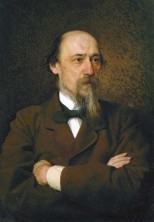 Некрасов Николай АлексеевичНиколай Алексеевич Некрасов очень любил Костромской край, его историю, природу, традиции и обычаи. Эту связь с Костромским краем он отразил в своём творчестве.В 1861 году Некрасов отправился на охоту в Костромской уезд. Он давно слышал о глухих и малонаселённых местах по реке Костроме, чьи леса и болота изобиловали дичью. По свидетельству жителя деревни Бугры И.Г. Захарова: «На охоту Некрасов на трёх тройках ездил: одна для него, другая -для всякой обснарядки для охоты, на третей - кухня. Богатый был барин».Ехали через Саметь, Шунгу, Стрельниково, мимо Итапьевского монастыря и останавливались в самой богатой городской гостинице «Лондон». Именно в «Лондоне» и состоялось знакомство Некрасова с крестьянином охотником из деревни Шода Гаврилой Яковлевичем Захаровым. Некрасову был нужен спутник по охоте, который мог бы показать богатые дичью места.Поэт пил чай у себя в номере и поглядывал в окно. Он увидел идущего на рынок человека, увешенного связками битой птицы, Некрасов послал за ним слугу и тот вскоре привёл охотника, оказавшегося Захаровым Г.Я. На следующий день они отправились на охоту, по Вологодскому тракту, идущему от Костромы на Любим, до села Сущёва, затем ехали по Мисковской волости. Дорога проходила по низким и болотистым местам. Весною, во время разлива вод реки Костромы, эта дорога заливалась на 15 вёрст около села Мисково, а потому сообщение в это время сокращалось. По - видимому, именно эту дорогу в том же году поэт «воспел» в поэме «Коробейники».В деревне Шода поэт жил три дня, и при общении с крестьянами за всё щедро расплачивался. Крестьяне вспоминают: «Вся деревня возле него собиралась, всех деньгами наградит, охапку сена его коню подашь -трёшницу получай, попить попросит - рублём одарит».Последствием знакомства поэта с Г.Я. Захаровым и поездки в Шоду стало написание Некрасовым двух его известных произведений: «Крестьянские дети» и «Коробейники». Поэма «Коробейники» была посвящена другу-приятелю Гавриле Яковлевичу, крестьянину д. Шода Костромской Губернии.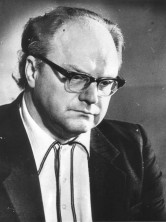 Корнилов Владимир ГригорьевичНа нашей Сандогорской земле жил замечательный человек - писатель Корнилов Владимир Григорьевич.В течение долгих лет от жил на хуторе Заозерье, трудился над созданием литературных произведений: романов «Семигорье», «Годины», «Идеалист».Его биография трудная и очень интересная. Родился в Ленинграде. В годы Великой Отечественной войны был военфельдшером, прошёл Подмосковье, Смоленщину, Белоруссию.Был трижды ранен, а в январе 1944 года тяжело ранен, в итоге – семнадцать хирургических операций и ампутация обеих ног. А Владимиру Корнилову всего двадцать лет. Но он нашёл в себе силы подняться над собственным горем, судьбой и стать признанным писателем.На Костромскую землю Владимира Григорьевича привели крестьянские корни его прадеда. Приехав впервые в Сандогору, ему очень понравились здешние места, особенно люди - работящие, добрые и отзывчивые. Вот и стала для него Сандогора второй родиной.Владимир Григорьевич человек удивительной силы воли, сандогорцев удивляла широта его интересов, интеллигентность, порядочность, скромность. Он мог быть разным, но никогда равнодушным.Получив государственную премию за свои литературные труды, он передал её на расширение Сандогорской сельской библиотеки. Вот это был подарок для всех читателей!В.Г. Корнилова очень волновала судьба колхоза «Сандогорский». Он радовался успехам вместе с колхозниками и огорчался, если что-то шло не так. Владимир Григорьевич не давал покоя областным начальникам, пробивая дорогу до Сандогоры, оказывал огромную помощь в строительстве новой школы. Дела и проблемы колхоза были частью его жизни.Девизом всей жизни Владимира Григорьевича было «Утверждать человеческое в человеке». В мае 2003 года Сандогорской сельской библиотеке было присвоено имя писателя Корнилова В.Г. На хуторе Заозерье, где жил писатель, установлена мемориальная доска: «Здесь жил писатель Корнилов В.Г.»